大同大學餐廳膳食衛生檢查結果檢查時間:111年11月11日(星期五)上午0900-1100時檢查人員:連靜慧營養師、鄭凌憶經理、王信又經理缺失項目: 上週(11月4日)衛生檢查缺失複查，請參閱表1。上週(11月4日)衛生檢查缺失複查和改善狀況照片，請參閱表2。本週個別餐廳缺失統計表，請參閱表3。本週個別餐廳缺失照片，請參閱表4。本週熱藏食物中心溫度檢測照片記錄，請參閱記錄表5。表1. 上週缺失統計表表2.上週檢查缺失改善照片表3.本週個別餐廳缺失統計表表4.本週檢查缺失照片5.本週熱藏食物中心溫度檢測照片記錄敬陳總務長餐廳作業場所衛生管理複檢從業人員衛生管理複檢驗收及儲存衛生管理複檢其他複檢尚志尚志自助餐/中央廚房抽油煙機側邊不潔ok馬鈴薯已發芽請退貨ok尚志真元氣滷味尚志小綿羊快餐尚志壹而美尚志OA咖啡茶飲分裝茶包請註明有效日期ok經營99早餐管理包商未分發衛生表單和驗收表單ok經營玉福滷味管理包商未分發衛生表單和驗收表單ok經營想點茶桶不可直接放置地板(已現場改善)ok管理包商未分發衛生表單和驗收表單ok經營陳記工作人員未戴帽子ok管理包商未分發衛生表單和驗收表單ok經營八方雲集管理包商未分發衛生表單和驗收表單okOA咖啡茶飲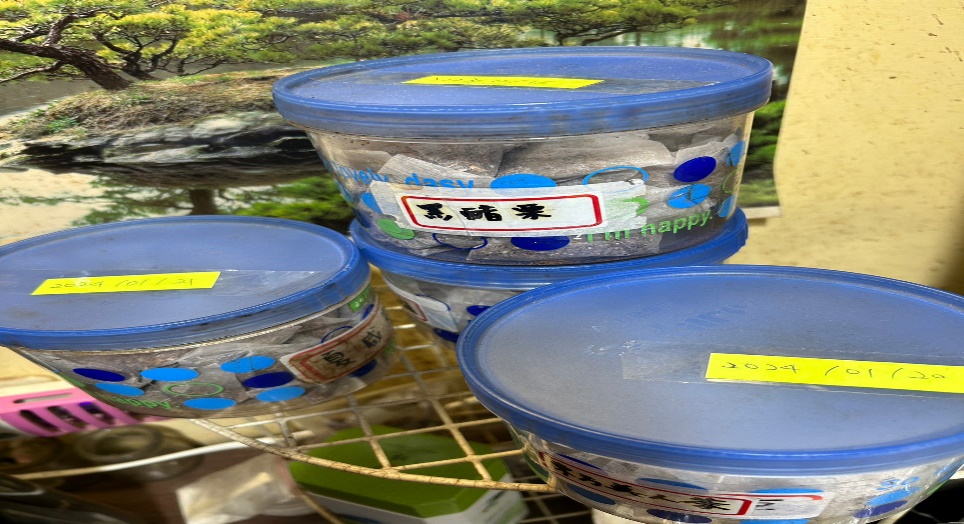 分裝茶包請註明有效日期(已改善)想點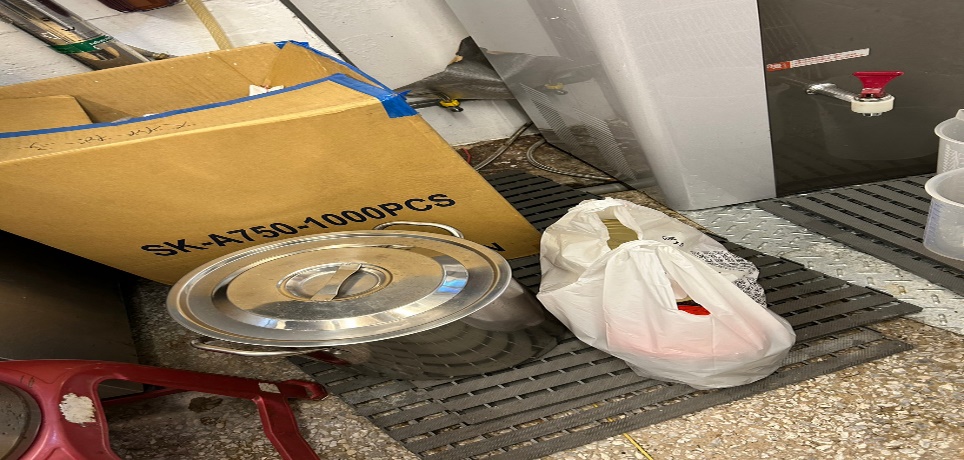 茶桶不可直接放置地板(已改善)餐廳作業場所衛生管理從業人員衛生管理驗收及儲存衛生管理其他尚志尚志自助餐/中央廚房打菜檯不潔裝調味料的不銹鋼盤不潔裝鹽巴的不銹鋼盤不潔尚志真元氣滷味尚志小綿羊快餐尚志壹而美早餐尚志OA咖啡茶飲經營自助餐/中央廚房冷藏庫內食材需標示入庫日期冷藏庫內食材需加蓋及密封經營99早餐經營玉福滷味鍋蓋不潔冷凍庫內食材需加蓋經營想點奶油過期,請廠商退貨經營陳記咖哩鐵板電鍋外觀不潔(已現場改善)經營八方雲集尚志自助餐/中央廚房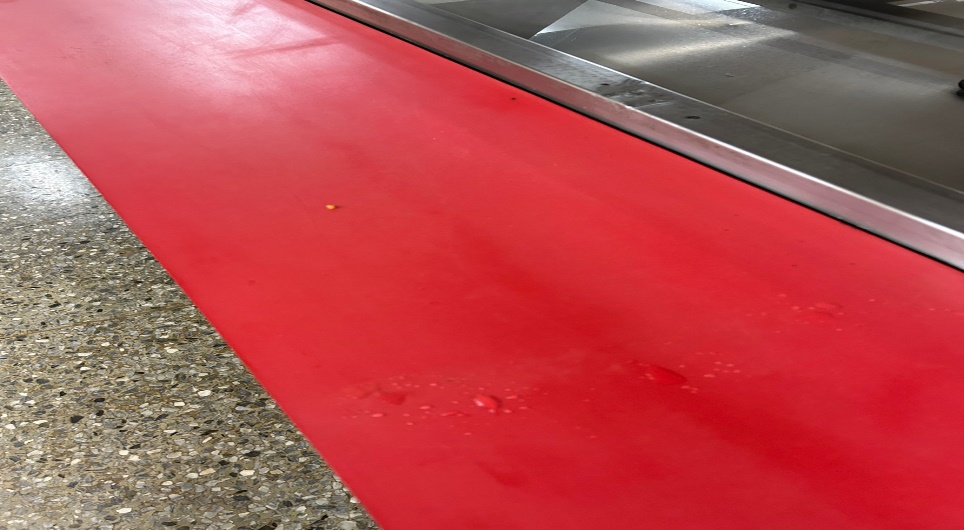 打菜檯不潔尚志自助餐/中央廚房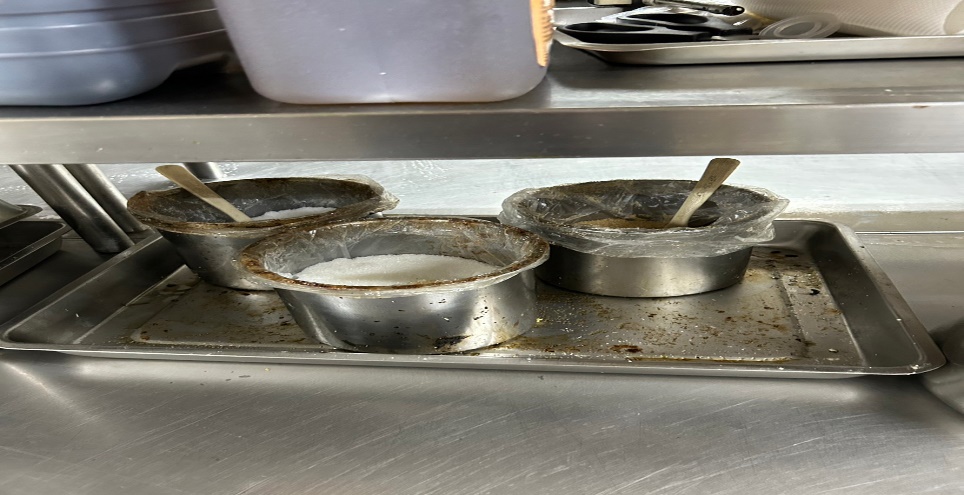 裝調味料的不銹鋼盤不潔尚志自助餐/中央廚房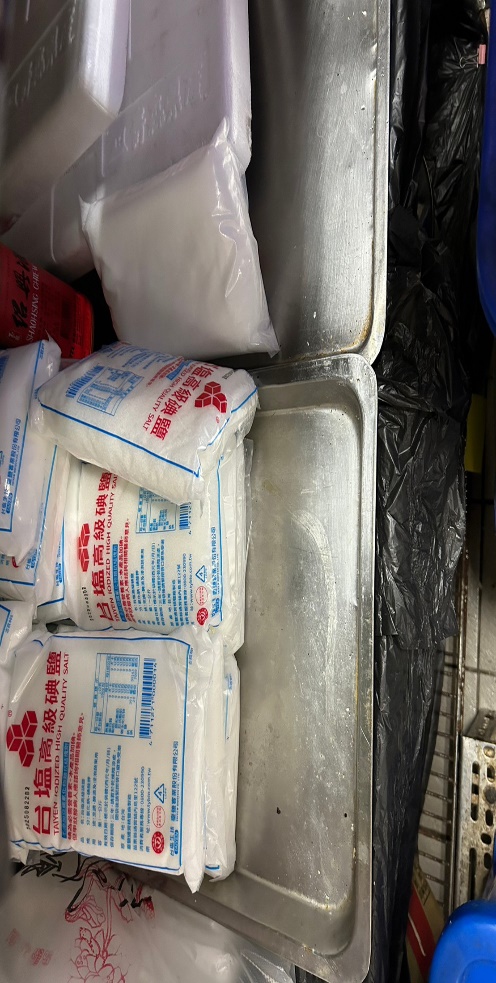 裝鹽巴的不銹鋼盤不潔自助餐/中央廚房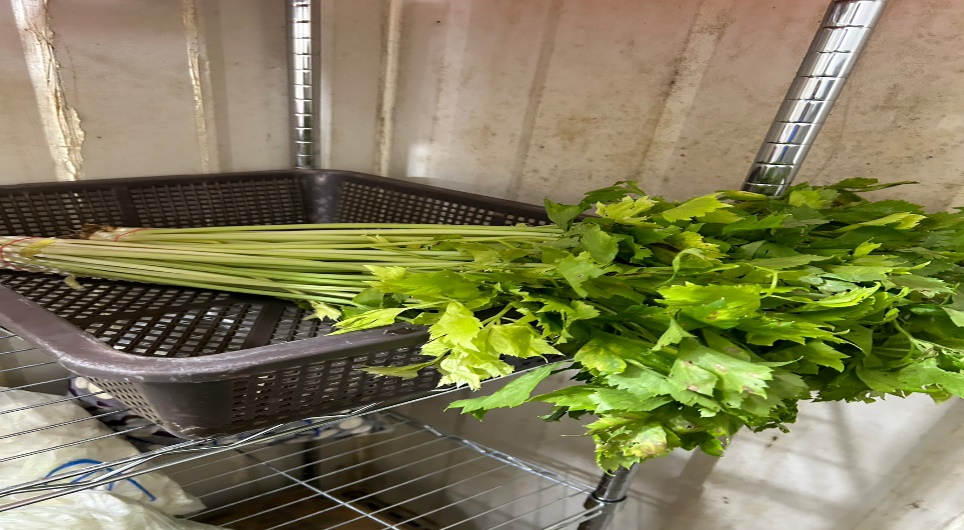 冷藏庫內食材需加蓋自助餐/中央廚房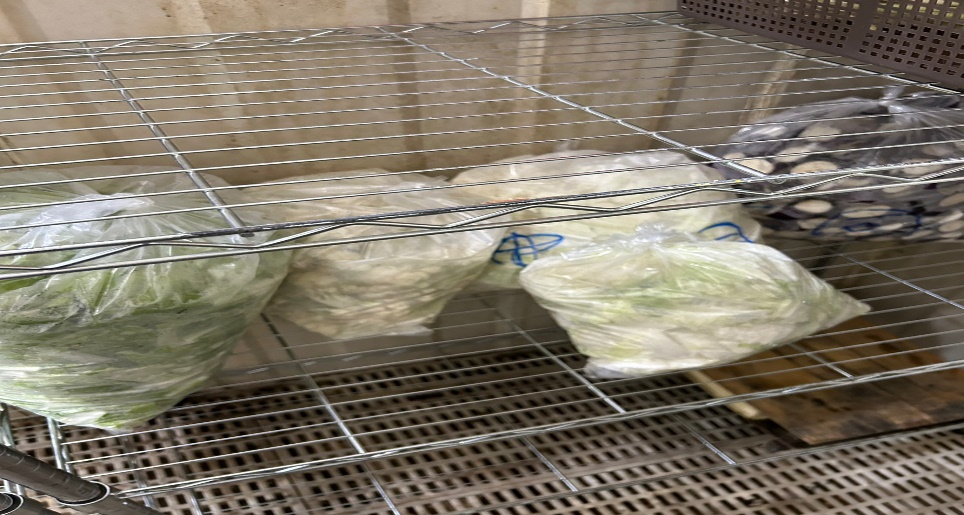 冷藏庫內食材需標示入庫日期陳記咖哩鐵板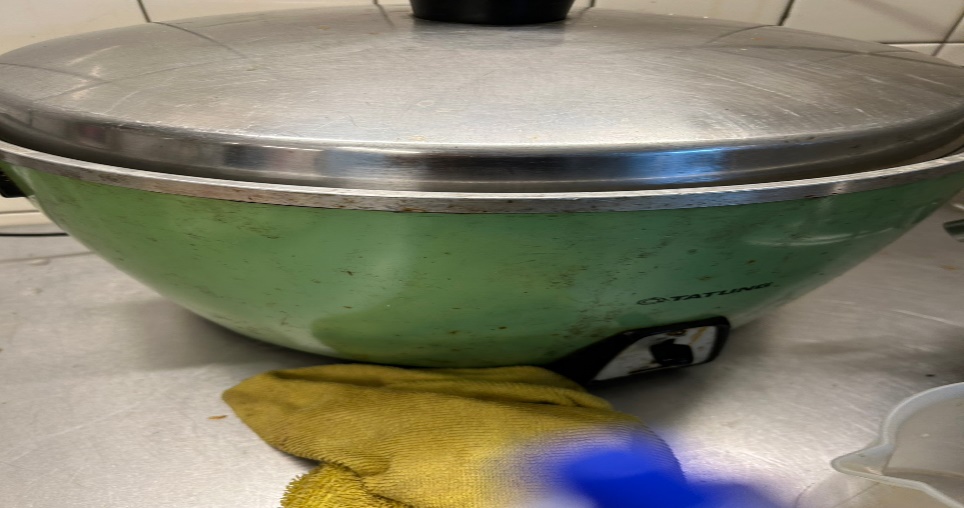 電鍋外觀不潔(已現場改善)想點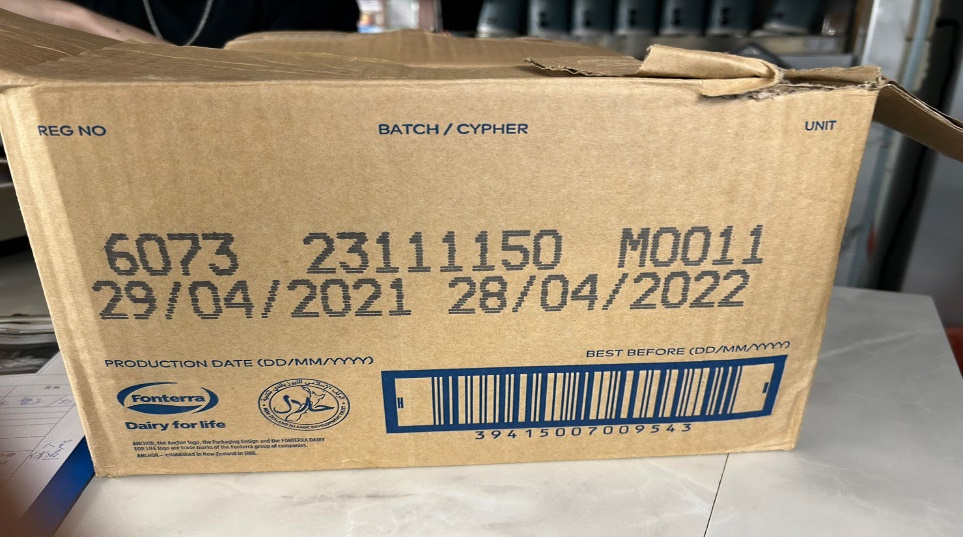 奶油過期,請廠商退貨玉福滷味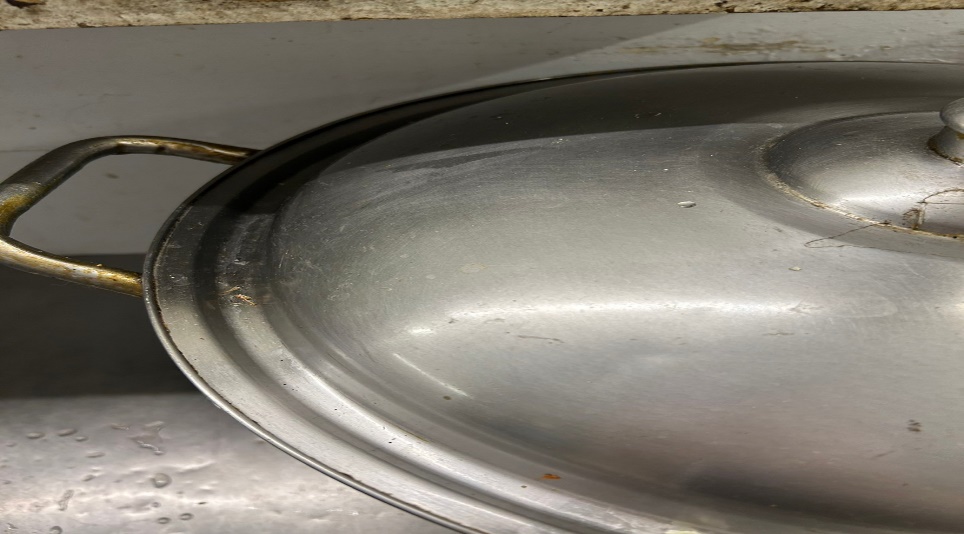 鍋蓋不潔玉福滷味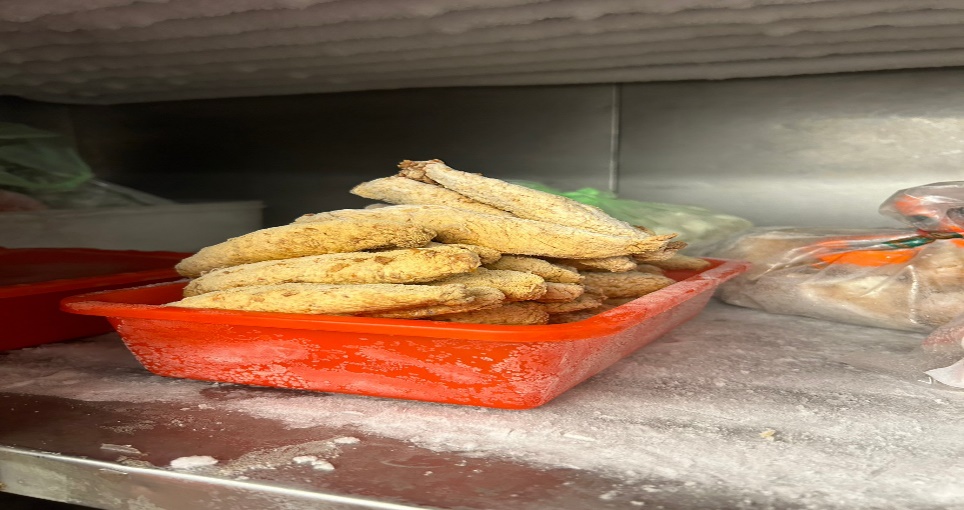 冷凍庫內食材需加蓋或覆蓋餐廳/菜餚照片中心溫度尚志自助餐/中央廚房炒肉片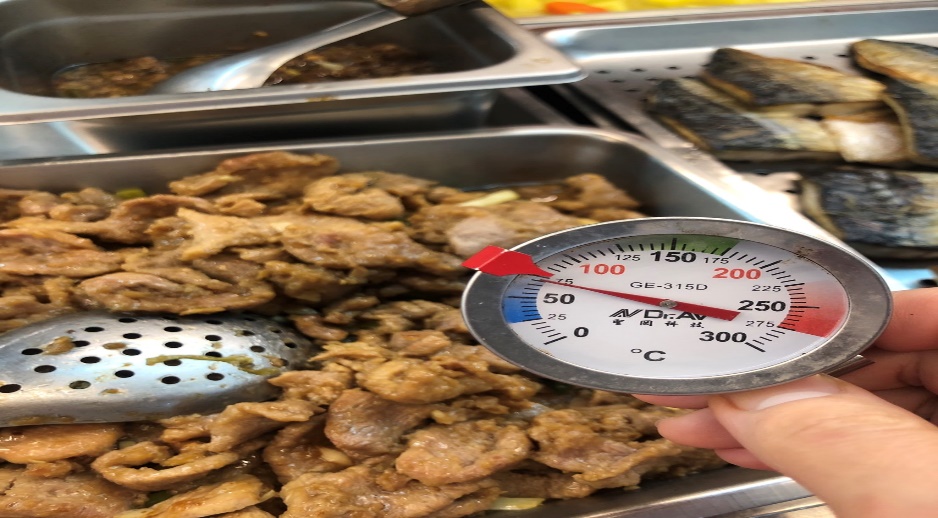 72℃ 承辦人總務處組長總務長